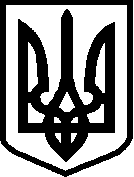                                         УКРАЇНА                           ФІНАНСОВЕ  УПРАВЛІННЯ                                 НІЖИНСЬКОЇ  МІСЬКОЇ  РАДИ                                                   пл. Івана Франка, 1,  м.Ніжин,   Чернігівської  обл.,  16600                                                        тел.   5-41-61, (факс 04631  5-41-61) ,  код  ЄДРПОУ   02318427                                                         finupravlinna@gmail.com№  636   від  30 .09.2020 р.                                 Начальнику управління житлово-                                                                                  комунального господарства                                                                                           та будівництва                                                                                        Кушніренку А.М.              Фінансове управління  міської ради провело експертизу проектів міських цільових програм на 2021 рік і надає наступні зауваження та пропозиції: МЦП «Охорона навколишнього природного середовища Ніжинської об’єднаної територіальної громади на 2021 рік»МЦП «Розвитку комунального підприємства «Ніжинське управління водопровідно – каналізаційного господарства» на 2021 рікМЦП «Контролю за утриманням домашніх тварин та регулювання чисельності безпритульних тварин гуманними методами на 2021 рік»МЦП «Забезпечення функціонування громадських вбиралень на 2021 р.» Всі розділи міських цільових програм привести у відповідність  до розробленого Порядку міських  програм  Ніжинської об’єднаної територіальної громади, затвердження, моніторингу та звітності про їх виконання,  затвердженого рішенням  міської ради № 14-62/2019 від 23.10.2019 року.МЦП «Реконструкція,  розвиток та утримання  кладовищ Ніжинської об’єднаної територіальної громади на 2021 рік»      Всі розділи міської цільової програми привести у відповідність  до розробленого Порядку міських  програм  Ніжинської об’єднаної територіальної громади, затвердження, моніторингу та звітності про їх виконання,  затвердженого рішенням  міської ради № 14-62/2019 від 23.10.2019 року. Розділ 3 п.4 «Заходи програми» - виключити  з Програми  роботи по  вивезенню та захороненню сміття в сумі 469,486 тис. грн., які пропонуємо оплачувати по актах виконаних робіт.МЦП «Розвитку та фінансової підтримки комунальних підприємств Ніжинської міської об’єднаної територіальної громади на 2021 рік»Всі розділи міської цільової програми привести у відповідність  до розробленого Порядку міських  програм  Ніжинської об’єднаної територіальної громади, затвердження, моніторингу та звітності про їх виконання,  затвердженого рішенням  міської ради № 14-62/2019 від 23.10.2019 року.          Розділ 4 «Обґрунтування шляхів і засобів розв’язання проблеми, обсягів та джерел фінансування; строки та етапи виконання програми» п.5 «придбання сміттєсортувальної лінії (комплексу) для пункту сміттєсортування  КП «ВУКГ»» - 3500,00 тис. грн.Так  як  видатки на  утримання приймальників побутових відходів в повному обсязі фінансуються за рахунок коштів міського бюджету, а дана дільниця здійснює комерційну діяльність, вважаємо, що придбання сміттєсортувальної лінії повинно здійснюватися лише на умовах співфінансування, із більшою часткою підприємства.    Розділ 4  «Обґрунтування  шляхів і засобів розв’язання проблеми, обсягів та джерел фінансування; строки та етапи виконання програми» п.7 « будівництво нежитлової будівлі (гараж) по вул. Чернігівська,128.Фінансове управління не погоджує включення до Програми видатків на будівництво гаража на території КП «ВУКГ», оскільки вони не направлені на задоволення потреб міста і покращення умов обслуговування населення, а відносяться безпосередньо до господарської діяльності підприємства, вирішення його внутрішніх проблем.	Потреба коштів на виконання робіт по Програми  на 2021 рік в порівнянні з плановими  асигнуваннями 2020 року зросла на 141%. Оскільки дохідна та видаткова частини прогнозуються  на  рівні 2020 року, пропонуємо переглянути Програму і привести потребу до показника 2020 року.МЦП «Юридичного обслуговування управління  житлово – комунального господарства та будівництва Ніжинського міської ради на 2021 рік»Потреба коштів на виконання робіт по Програмі  на 2021 рік в порівнянні з плановими  асигнуваннями 2020 року зросла  в 17,5 раз. Пропонуємо переглянути Програму і привести потребу до показника 2020 року.Міська цільова програма підтримки об’єднань співвласників багатоквартирних будинків Ніжинської міської ОТГ, щодо проведення енергоефективних заходів на 2021 рік.     Розділи 4,5,6 міської цільової програми привести у відповідність  до розробленого Порядку міських  програм  Ніжинської об’єднаної територіальної громади, затвердження, моніторингу та звітності про їх виконання,  затвердженого рішенням  міської ради № 14-62/2019 від 23.10.2019 року.         Надати економічне обґрунтування суми коштів з бюджету Ніжинської міської ОТГ на виконання заходів Програми в розмірі 1000,0 тис. грн.    Начальник  фінансового  управління                         Л.В.ПисаренкоВик. Колесник Н.В.тел.7-15-11 